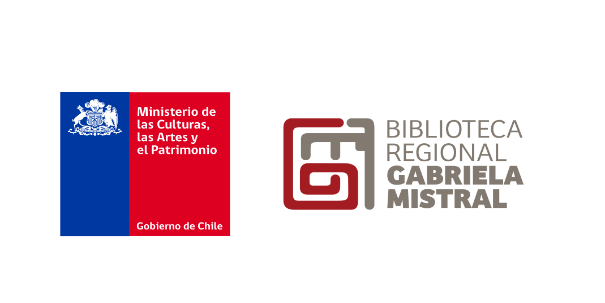 SOLICITUD DEPÓSITO LEGAL REGIONALAÑO 2022N° ……………..(uso interno)Se ha SOLICITADO para consulta en sala, en la Biblioteca Regional Gabriela Mistral Identificación del usuarioEncargado(a): ………………………………………………………………………………………………………………………………….Título PeriódicoDíaMesAñoFecha solicitud DL en BRGMNombreProfesión/Estudiante/Universidad:RUT:Correo electrónico:Teléfono:Ciudad: 